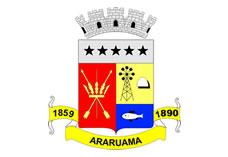 ESTADO DO RIO DE JANEIRO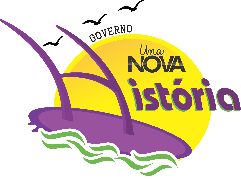 Prefeitura Municipal de AraruamaSecretaria Municipal de SAÚDE	FUNDO MUNICIPAL DE SAÚDECONTRATO Nº012/2017MUNÍCIPIO E FUNDO MUNICIPAL DE SAÚDE – FUMSA (CONTRATANTE) e TELEMEDIC DISTRIBUIDORA DE MEDICAMENTOS LTDA, (CONTRATADA).EXTRATOPARTES: Município de Araruama e Fundo Municipal de Saúde – FUMSA (Contratante) e TELEMEDIC DISTRIBUIDORA DE MEDICAMENTOS LTDA (Contratada).OBJETO: Aquisição de insumos e correlatos necessários para atender à necessidade de abastecimento de todas as unidades Municipais de Saúde.PRAZO: O prazo de vigência deste contrato será de 120 (centos e cinte dias), contados da data de 06.01.2017. VALOR: Fica estipulado o valor total de R$ 438.580,00 (Quatrocentos e trinta e oito mil, quinhentos e oitenta reais).DATA DA CELEBRAÇÃO: 06 de janeiro de 2017.